INFORME MENSUAL DE OCTUBREDe:  A: Fecha: I. IDENTIFICACIÓN DEL PROYECTONombre del Proyecto: II. INTRODUCCIÓNEl Proyecto incluye la instalación del sistema de agua, la conformación y capacitación de un comité local de agua (CAPyS), capacitación a la comunidad y a los estudiantes en educación sanitaria.En relación a los talleres de educación sanitaria que se brindaran a los estudiantes del nivel primario de la unidad educativa de la comunidad Nueva América son:¿Cómo estamos viviendo?Importancia y cuidado  del aguaLavado de manosEnfermedades más frecuentes en nuestra comunidad.Higiene de los alimentos y la viviendaManejo sanitario de la basura.En el mes de octubre se logró  concluir la etapa de capacitación a los estudiantes de la Unidad Educativa Nueva América  los talleres fueron (Higiene de la vivienda y manejo sanitario de la basura).También en el mes de octubre se coordinó y se entregó a los profesores de la Unidad Educativa materiales educativos con el propósito de apoyar y realizar la feria pedagógica denominada “Cuidemos el agua y el medio ambiente”, la misma se  realizará el 22 de noviembre del año en curso. Se contará con la participación activa de padres de familia y el comité de agua potable y saneamiento (CAPyS). Los talleres que se brindó a la comunidad en general fueron: Fuentes de abastecimiento y cuidado del aguaImportancia del cuidado  del aguaLavado de manosEnfermedades más frecuentes en nuestra comunidad.Higiene de los alimentos y la viviendaManejo sanitario de la basura.3.1. Objetivos a alcanzar en el período (de los objetivos generales, cuáles se han podido lograr en este período)3.2. Resumen de las actividades programadas y realizadas (las actividades deben describirse específicamente por resultado, de acuerdo a lo expresado en el cuadro de reporte de avance):En este resumen considerar también: Actividades programadas que fueron ejecutadas.Actividades programadas que no fueron completadasActividades realizadas que no fueron programadasNingunaEn caso de que las acciones realizadas, hayan producidos logros e impactos excepcionales, debe explicar, como impactarán en la toma de decisiones para la  implementación  del proyecto.A pesar que Nueva América  es una comunidad con 12  familias que viven actualmente se logró implementar el sistema de agua potable, los habitante esperan que  con este logro  importante de contar con uno de los servicios básicos más vitales, la comunidad crezca y se desarrolle.Cabe destacar que años anteriores hubieron más habitantes en la comunidad pero por ser una zona alejada y no tener agua la gente emigro a otros lugares. Incluso abandonando sus terrenos.   Describir cómo la Participación Comunitaria ha contribuido a la implementación del proyecto, en caso de que esta haya sido deficiente, debe decir como los motivará a participar en las actividades.  Problemas encontrados (indicar los problemas u obstáculos que ha identificado como posibles limitantes para una ejecución exitosa  y las acciones tomadas para enfrentar con eficiencia el problema).En el mes de octubre se tenía previsto realizar visitas domiciliarias para fortalecer conocimientos de educación sanitaria y monitorear tareas como: implementación del rincón de lavado de manos, higiene de la vivienda y tratamiento sanitario de la basura, no se realizó por el tiempo ya que la comunidad se dedico exclusivamente a realizar el trabajo de excavación y colocación de la red matriz para la instalación del sistema de agua.Paralelamente al trabajo de campo de instalación del sistema de agua la familia se dio modo para ir a su chaco. Aunque también se presentaron lluvias esporádicas. PLASTIFORTE la empresa adjudicada con la compra de materiales medidores, bomba hidromagnética, tuberías y quien enseño a la comunidad e hicieron de manera conjunta   la instalación del sistema de agua desde el inició de trabajo de campo fallo con el envío de piezas o materiales para el funcionamiento de la bomba. Esto ocurrió dos veces a partir del 15 al 18 de octubre.La facilitadora de saneamiento estuvo acompañando y supervisando este proceso desde el 15 al 18 de octubre.Uno de los funcionarios de PLASTIFORTE quién estuvo muy molesto por la falta de pieza principal para que funcioné la bomba manifestó que hablaría con el gerente de la empresa indicándole que no es la primera vez que ocurre esta situación, ya que en otros lugares también paso lo mismo y el sea callado. Con Etta Projects anteriormente con  otro proyecto de agua del año pasado también ocurrió lo mismo.En esta oportunidad personal de almacén se olvido de colocar la pieza en el empaque enviado.Cómo institución se deberá poner en conocimientos todas estas fallas por parte de la empresa y pensar en futuros proyecto de agua si adjudicar a PLASTIFORTE.Por otro lado faltó tubería para las acometidas ya que durante la medición de los 10 metros de acometidas desde la red matriz no se tomo en cuenta los cruces de camino. Sino que se estableció 10 metros de  tubos para las acometidas de los 20 socios.Lecciones aprendidas (Indicar si las hay, las lecciones aprendidas producto de las acciones del proyecto).Para futuros proyectos de instalación de sistema de agua la empresa adjudicada  con la compra de mediadores, tuberías, bomba e instalación del sistema de agua  y otros deberían hacer un reconocimiento del  lugar o campo de acción para indicar por donde se deben realizar las excavaciones, hacer  las mediciones de las acometidas para que no falte tubería.Plastiforte debería enviar los materiales con un personal de la empresa y no con un chofer que no es de la empresa que solo brinda el traslado del material. Esto para verificar si está el material completo y no que falte piezas importantes durante el trabajo de campo.  III. PROGRAMACIÓN DE TRABAJO Debe presentar su programación operativa del trabajo para el próximo mes, detallando cada una de las actividades a realizar, tomando en cuenta, las que quedaron pendientes del mes pasado.IV. HORARIO:Se adjunta por MS Excel el  cronograma de actividades  para el mes de 0ctubre. V. HISTORIA PERSONAL:Adjunto al  presente informeVI.ANEXAR:Planificaciones con: contenidos, objetivos y resultados de los talleres. En archivoLista de participantes de  las actividades realizadas guardadas en el archivo del proyectoFotografías de las actividades. Adjuntas al presente informe y organizadas en carpetas en el equipo de computadora. Comité 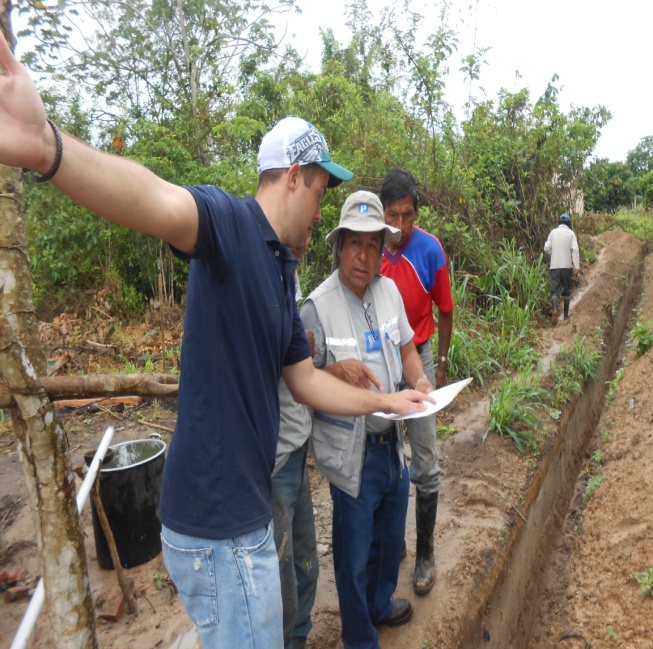 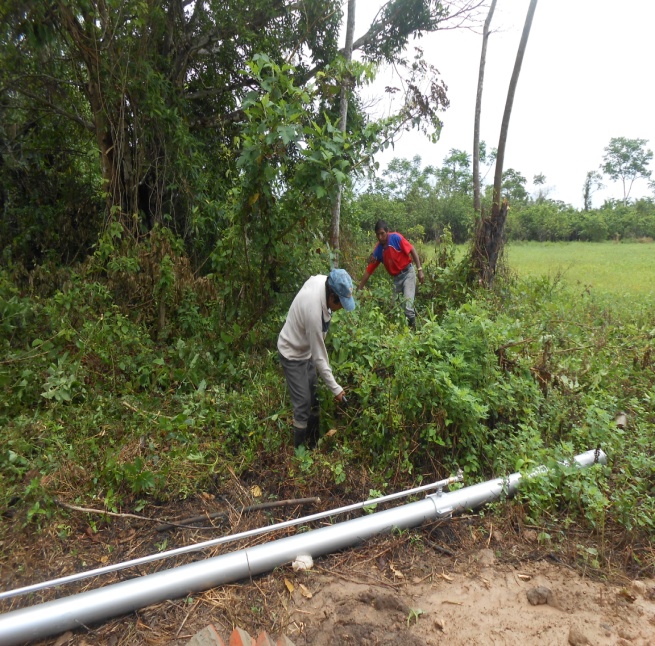 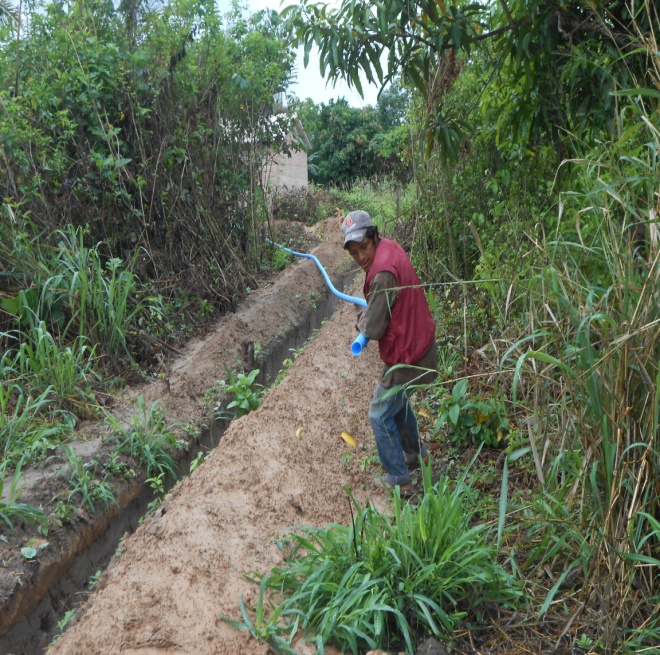 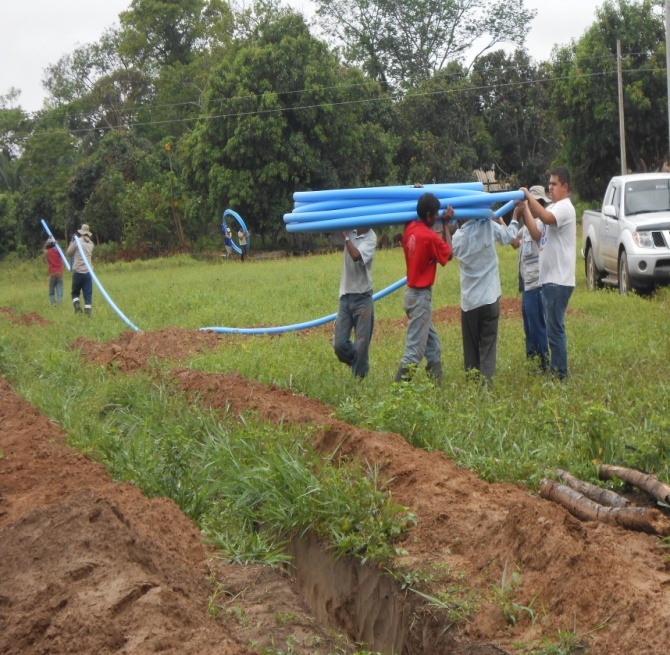 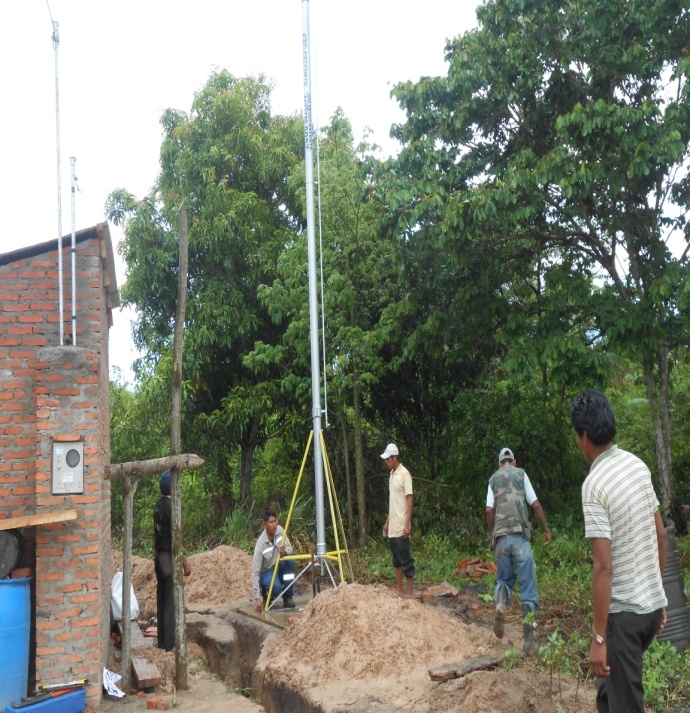 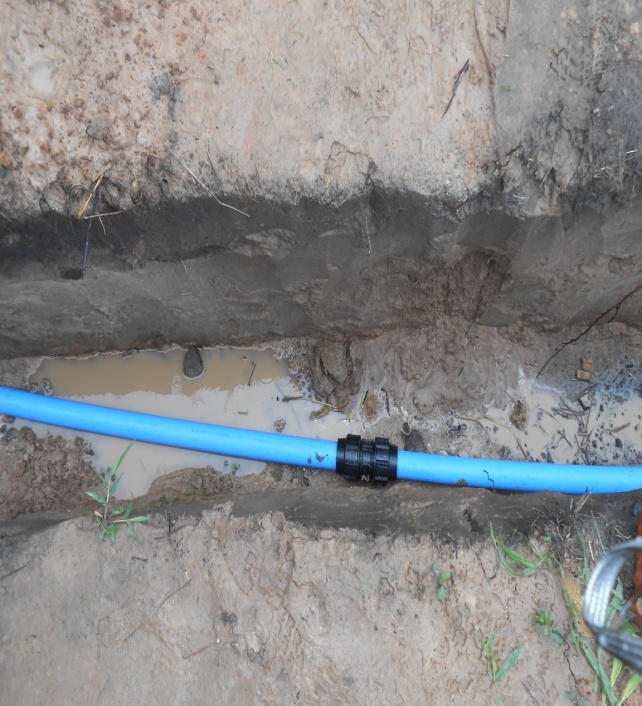 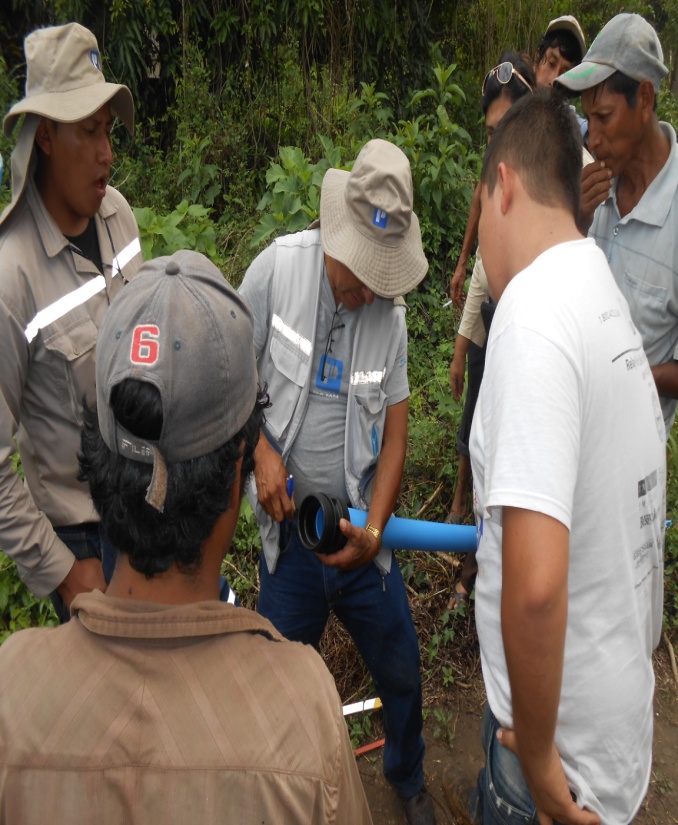 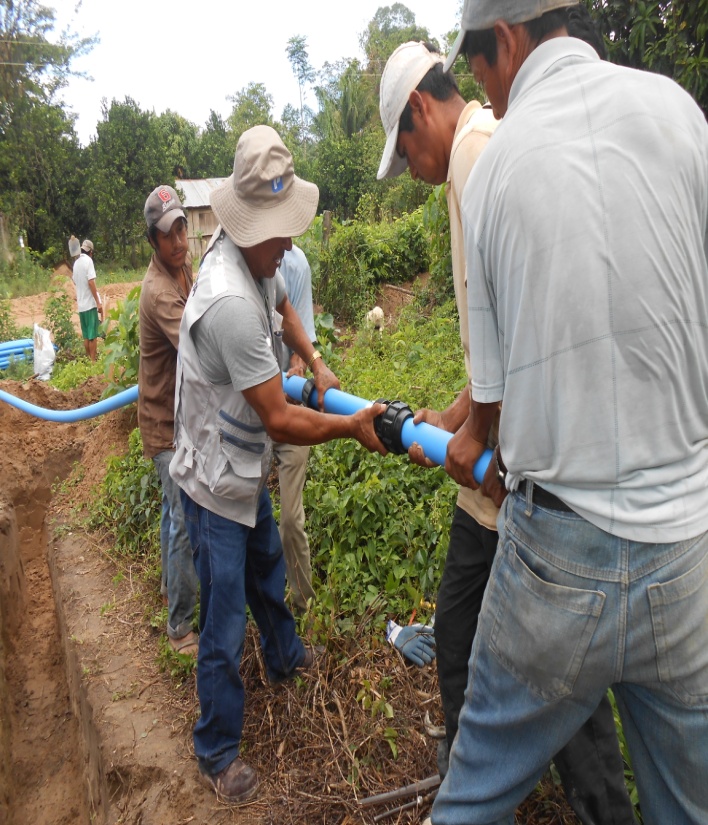 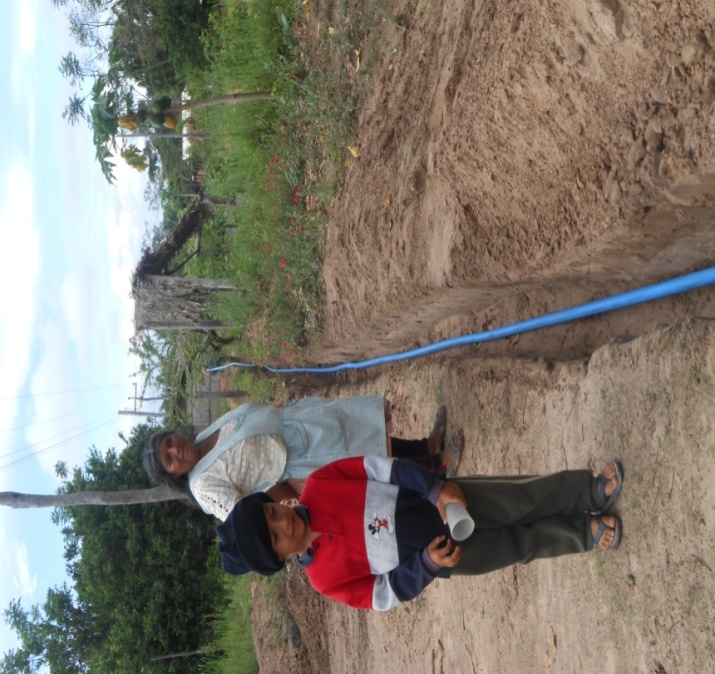 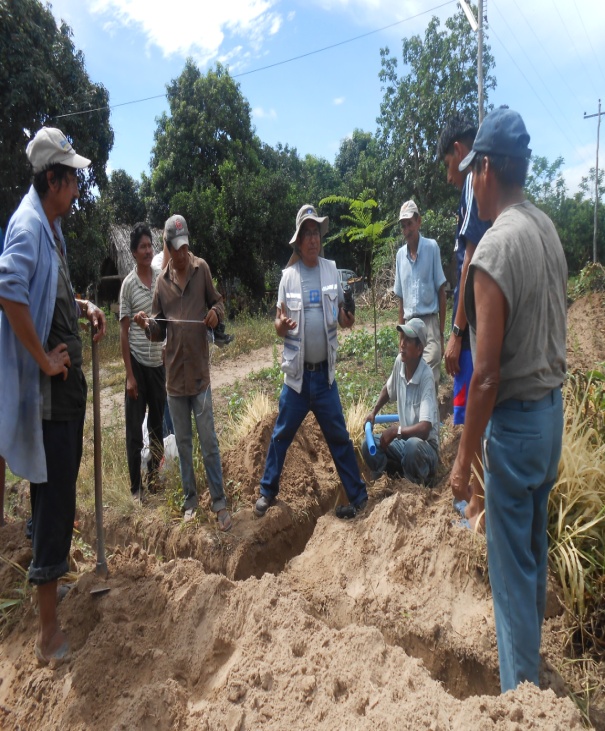 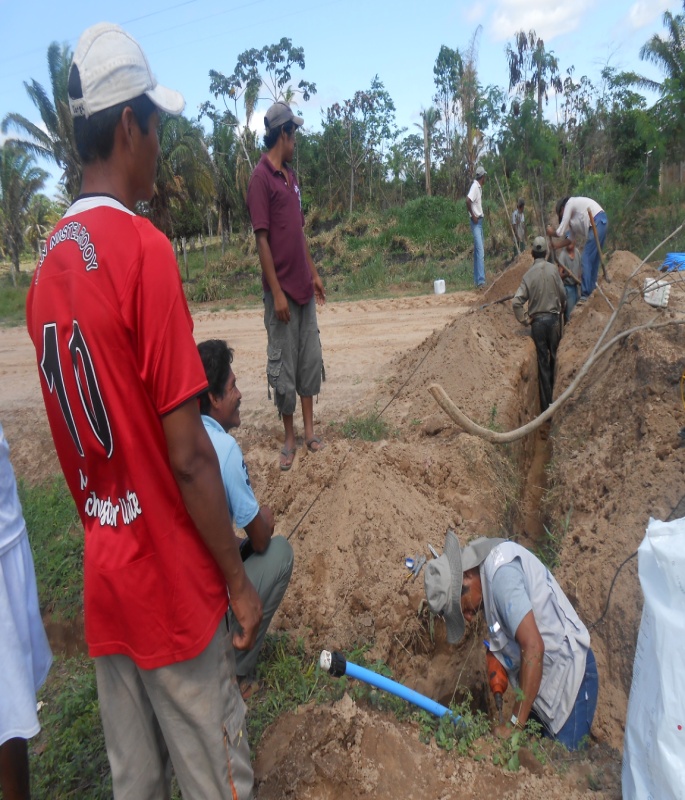 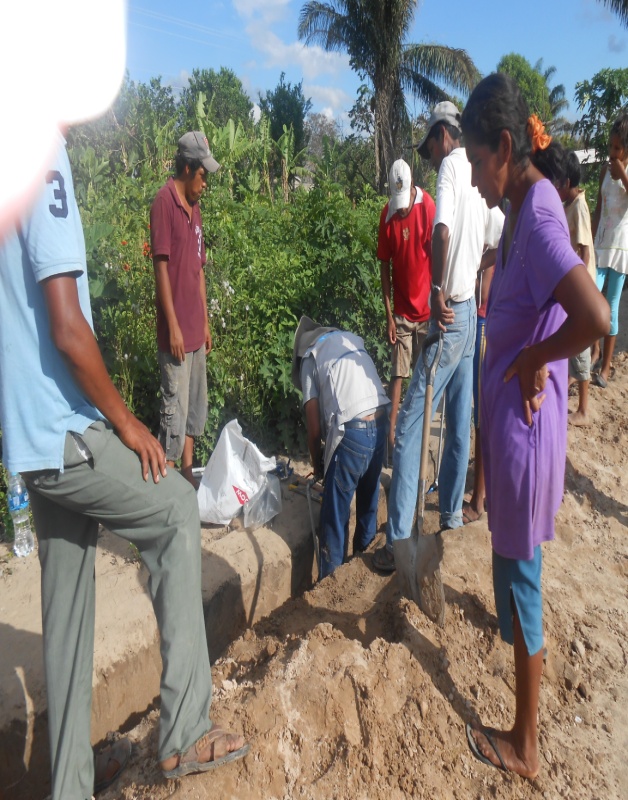 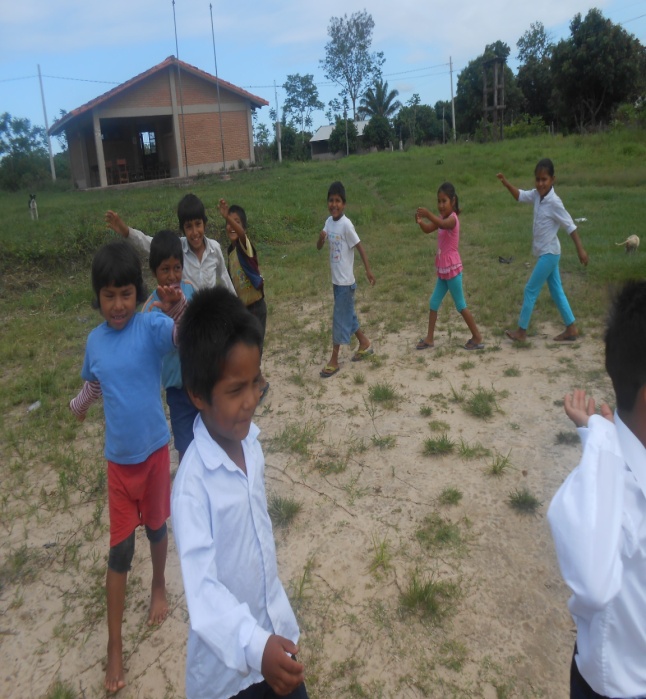 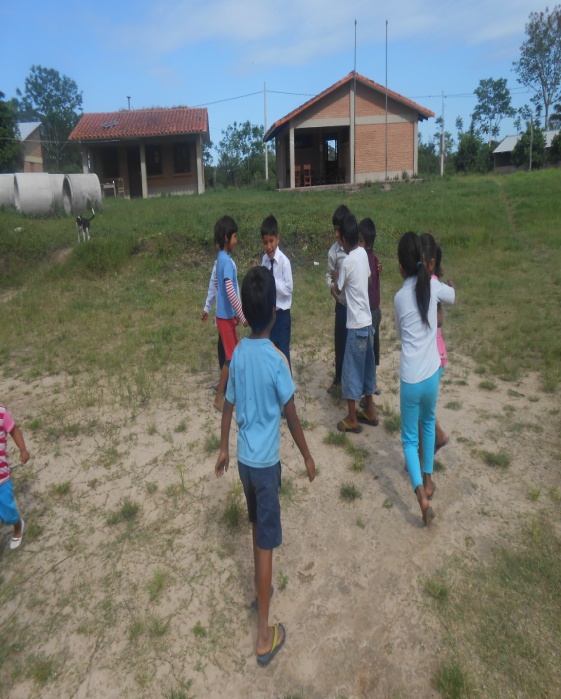 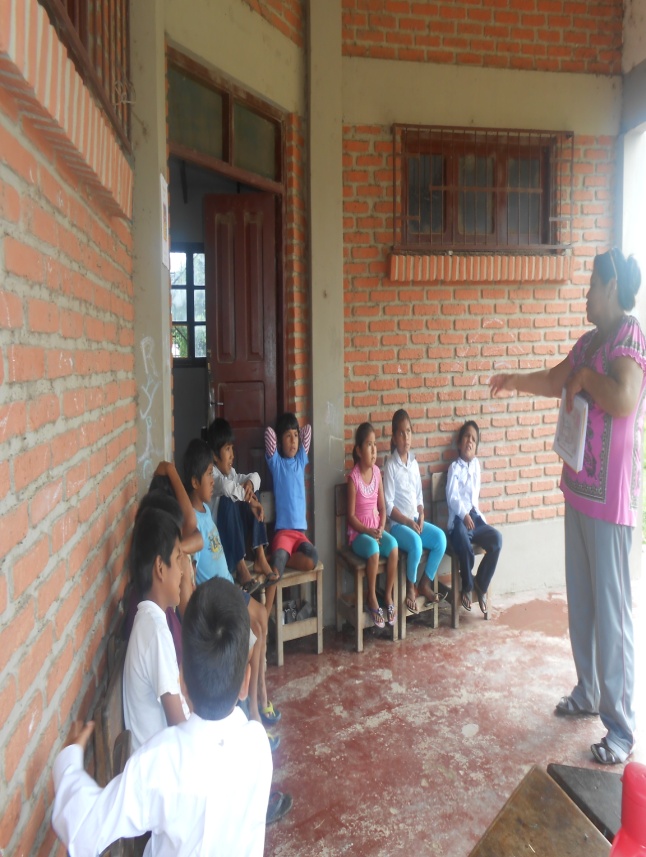 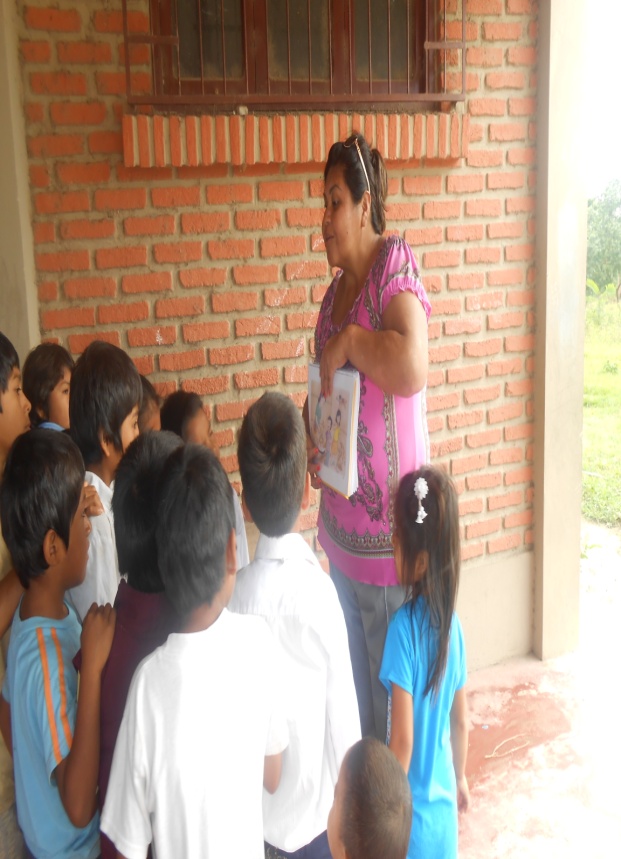 ResultadoActividades PlanificadasMetaRealizado% de cumpli-miento del resultadoNiños y niñas sensibilizados en la importancia de tener una casa limpia y los animales domésticos  alejados de la casa  sobre todo de los cuartos y cocina.Taller con los estudiantes en higiene de la vivienda13 niños y niñas sensibilizados en la importancia de tener una casa limpia, con los animales domésticos alejados de la casa.16/10/ 2013100%Los estudiantes conocen   qué es basura y quiénes la producen.Los estudiantes reflexionaron que sucede si botamos la basura donde sea.Los estudiantes  reflexionaron  que  la basura nos puede traer problemas a la salud.Los estudiantes aprendieron el  MANEJO SANITARIO DE LA BASURATaller con los estudiantes en manejo sanitario de la basura13 estudiantes conocen manejo sanitario de la basura17/10/ 2013100%Instalación del sistema de agua potable concluidoSupervisar la instalación del sistema de agua potableInstalación de la bomba hidromagnética  tuberías, medidores  para el funcionamiento del sistema de agua potable  por comunarios con el asesoramiento del personal de Plastiforte.                                       Ensayo del sistema de aguaDel 15 al 20 de octubre 2013100%ResultadoActividades PlanificadasMetaMonitoreo realizado.Monitorear tareas como : Cuidado del agua, implementación del rincón de lavado de manos, higiene de la vivienda y tratamiento sanitario de la basura12 familias monitoreadas. Rincones de aseo funcionandoRealizar monitoreo a los rincones de aseo de la unidad educativa2 rincones de aseo implementados.Feria pedagógica realizadaApoyar a la comunidad educativa en la realización de la feria cuidados del agua y del medio ambiente.Participación activa de la comunidad educativa y del CAPyS.Entrevistas y encuestas levantadas Realizar encuestas y entrevistas para monitorear y  evaluar el proyecto de agua de Nueva América12 familias encuestadas y entrevistadas.